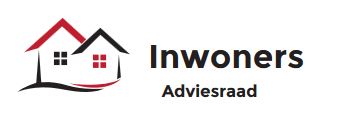 Agenda								Datum:		13 juni 2018Tijdstip:		17.00 uur tot 19.00 uurLocatie:		Werkcafé IGenodigden:	Annette Sax, Tonnie Bonnet, Marièlle Engelhart, Jan Buitelaar, Piet de Kooter, Els van Iersel, Lyda de Jong, Seloua Sallami, Hub OrbonsAfwezig: 	Gemeente:	Léon Koek, Froukje Jellema/notulist Voorzitter:                Annette SaxAgendaOpening en vaststellen agenda Afscheid Roos Verslag vorige vergaderingBestuurlijk overleg Agendapunten om mee te nemen naar b.o. Ambtelijke notitieActiviteiten afgelopen periodeRondvraag en sluiting Bijlagen: -  Verslag vorige vergadering-  Ambtelijke notitieP.m. lijst:- Presentatie ambitiedocument (eerstvolgende vergadering, indien mogelijk).- Werving/aftreden leden 2019?- Boost- Alphen beweegt - Privacy - Stavaza SHV (ook t.a.v. zelfstandigen), minimabeleid, MM.- Directeur Parkvilla- Punten Heidag (sep 2018)- Wijknetwerken- Eenzaamheidsnetwerken  